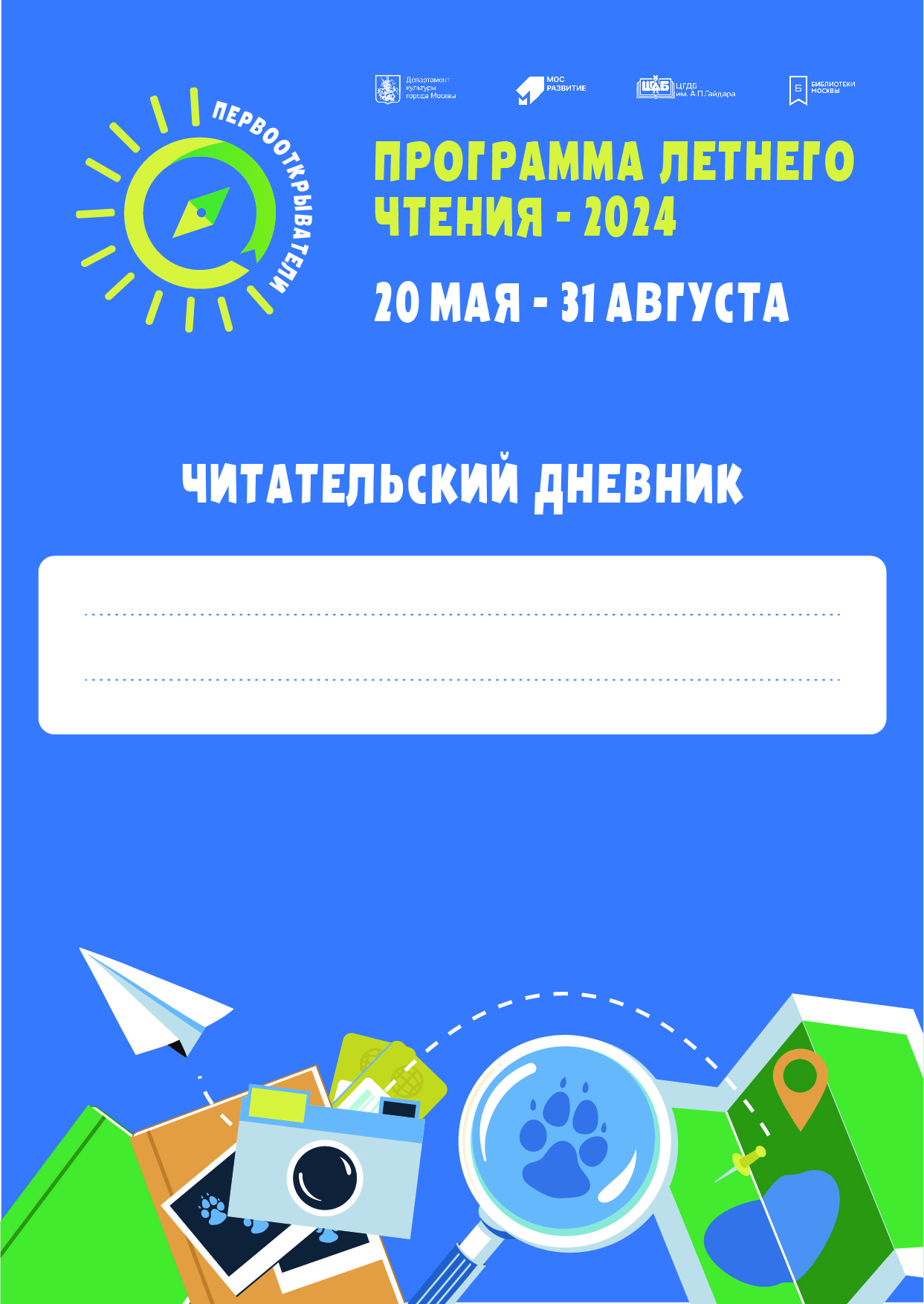 ИмяФамилия